Aanmeldformulier Vriendenweekend  6 – 8 april 2018Bijbelse helden voor nu: volgen of gevolgd worden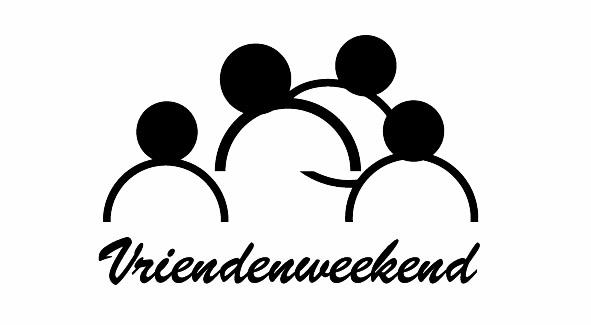 Het volledig ingevulde formulier bij voorkeur per mail inzenden vóór 16 maart 2018 naar hetvriendenweekend@live.nl. Wanneer je per post verstuurd: Sary Kleingeld, Luchtenburg 116, 3328 AP Dordrecht. Het bedrag voor de gewenste kamersoort (zie bovenstaand) kun je overmaken op bankrekeningnr. NL54 INGB 0656 3120 09  t.n.v. T. de Vries in TwijzelN.B:Het aantal bedden is beperkt, zowel in totaal, als per soort, dus meld je zo spoedig mogelijk aan! Na de sluitingsdatum 16 maart is in principe geen inschrijving meer mogelijk. Indien er geen bed meer beschikbaar is in de door jou gewenste prijsklasse, dan vindt indeling plaats in een andere prijsklasse. De meer- of minderkosten daarvan worden doorberekend in het bedrag dat uiteindelijk aan je in rekening wordt gebracht. Toewijzing gaat op volgorde van aanmelding, geef dus ook je tweede keus aan voor het geval de kamers van je eerste keus al op zijn. Je aanmelding is pas definitief na ontvangst van het aanmeldingsformulier én de betaling.Bij eventuele annulering van  je aanmelding  na 16 maart  kan geen aanspraak meer worden gemaakt op terugbetaling van het betaalde bedrag.AchternaamVoornaamgeslacht   m  /  v *)AdreshuisnrWoonplaatspostcodeTelefoonmag op lijst? #)     J /  NE-mailmag op lijst? #)     J /  NVoorkeur:(1 of 2) *)Beschikbare kamers:Budgetkamer (2 persoons)          € 140,=Standaardkamer (2 persoons)          € 160,=Standaardkamer (1 persoons)          € 180,=Luxe kamer (2 persoons)                 € 180,=Luxe kamer (1 persoons)               € 198,=   oIk wil graag een kamer delen met:    oSpeciale wensen m.b.t. dieetmaaltijden:   oIk speel een muziekinstrument en ik wil daarmee wel de samenzang begeleiden;welk instrument:   oIk wil wel een keer een zangdienst leiden.   oIk heb geen interesse meer in deze weekends, dus in de toekomst liever geen uitnodiging meer sturen. ruimte voor opmerkingen    *)Vul in deze kolom je voorkeur voor kamertype  in ( 1e en 2e keus). Overige vragen: vul in wat van toepassing is.Vul in deze kolom je voorkeur voor kamertype  in ( 1e en 2e keus). Overige vragen: vul in wat van toepassing is.Vul in deze kolom je voorkeur voor kamertype  in ( 1e en 2e keus). Overige vragen: vul in wat van toepassing is.   #)Ook al wil je telefoonnummer of emailadres liever niet op de deelnemerslijst, dan toch heel graag invullen, zodat we je evt. makkelijker kunnen informeren.Ook al wil je telefoonnummer of emailadres liever niet op de deelnemerslijst, dan toch heel graag invullen, zodat we je evt. makkelijker kunnen informeren.Ook al wil je telefoonnummer of emailadres liever niet op de deelnemerslijst, dan toch heel graag invullen, zodat we je evt. makkelijker kunnen informeren.